13º Mostra da produção UniversitáriaRio grande /RS, 14 a17 de outubro de 2014.Reciclando ideias produzindo aprendizagens na escola do ensino fundamental.                                                                                                Souza, Andréia de                                                                                                       Soares, Eliane                                                                                                   Aguiar, Jader de                                                                        Medeiros, Ana Laura Salcedo de       Evento: Seminário de ensino Área do conhecimento: Educação.Palavras-chave: PIBID EaD Comunidade Aprendente; Escola do Ensino Fundamental.         1 – INTRODUÇÃO                 Este relato apresenta as aprendizagens adquiridas em um projeto “O lixo que embeleza a nossa escola” realizado em uma escola da zona urbana de Santa Vitória do Palmar: E.M.E.F Dr. Francisco Osvaldo Anselmi, por um grupo do programa institucional de iniciação a Docência (PIBID) – subprojeto Ciências EaD.                Apresentamos nossas experiências, de alunos universitários em formação no curso de Licenciatura em Ciências EaD, com o ambiente escolar e com o projeto de reaproveitamento do lixo inorgânico.                O projeto tem como objetivo a sensibilização para a conscientização dos alunos de forma a aproveitar o lixo inorgânico, tendo em vista que se crie outros hábitos e culturas de aprendizagens daquela tradicional da sala de aula, para que assim se formem adultos com idéias e atitudes que levem ater transformações de condutas sociais.                Este projeto foi realizado no turno da noite, onde participam alunos das series finais do EJA (Educação para Jovens e Adultos) na faixa etária de 15 a 70 anos. O objetivo principal apontar usos para o resíduo inorgânico produzido, transformando para beneficio individual e coletivo.   2 – REFERENCIAL TEÓRICO     “A educação escolar é um momento de um processo múltiplo, de vários rostos e vivido entre diferentes momentos, a que costumamos dar o nome de socialização”, Brandão, C.R., pag. 85, 20053 – MATERIAIS E MÉTODOS (ou PROCEDIMENTO METODOLÓGICO)              O objetivo do grupo é criar a interdisciplinaridade na escola, formando uma comunidade aprendente, buscando vários interesses entre o grupo de estudantes, consolidando suas aprendizagens com o cotidiano.               Para o desenvolvimento do projeto, usaram-se garrafas pet, pneus, plantas onde estas foram plantadas nas garrafas e pneus, também tinta acrílica para pintura e embelezamento dos materiais. Durante o percurso contamos com uma palestra que veio de encontro para engrandecer o referido projeto, esta intitulada como “lixo e meio ambiente” ministrada pelo professor JAMIL CORRÊA, biólogo, a qual foi realizada no dia 06 de maio do corrente ano.   4 – RESULTADOS:              Os resultados têm tido grande interação na comunidade escolar, sendo este também objeto de pesquisa das plantas adequadas à nossa região e ao espaço em que estão sendo desenvolvidos, os alunos têm demonstrado participação ativa, gerando satisfação no ambiente escolar.  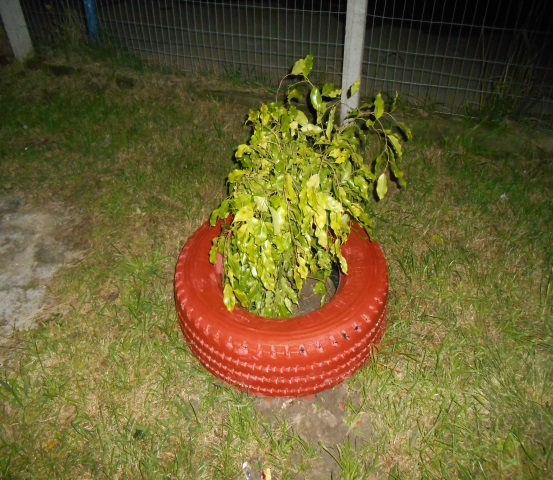 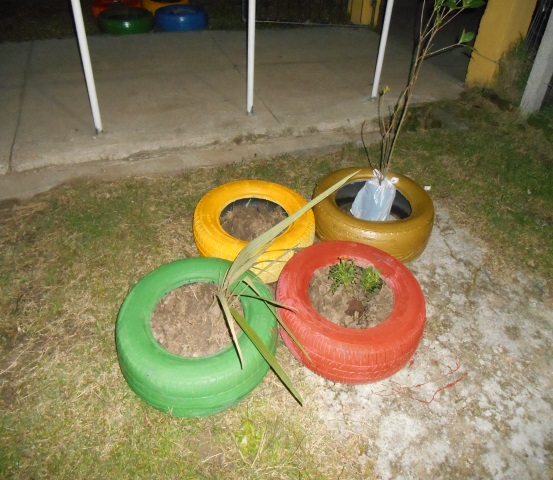 Parte do desenvolvimento do projeto. (Maio de 2014)           5 – CONSIDERAÇÕES FINAIS               Este projeto tem a finalidade de proporcionar aprendizagens aos alunos da comunidade escolar tendo o lixo como algo que pode ser reaproveitado e não jogado fora.              Outros objetivos fundamentais deste projeto também foram obtidos; a interdisciplinaridade, a interação entre outros turnos da escola e a participação ativa da comunidade enfatizando a relação comunidade-escola, através do projeto eles se preocuparam em se unir com o conjunto de convívio e em trazer benefícios para o ambiente escolar e principalmente a aprendizagem de nós estudantes do curso de licenciatura em ciências EaD por participarmos ativamente do ambiente escolar . Assim junto com o nosso grupo de pibidianos, e o grupo de educadores da escola vivenciamos boas experiências para colocar em pratica nossa caminhada docente. 